  Si la distribution de stylos et de caches caméra n’est pas notre fort, les mails de propagande via les messageries restent un problème d’inéquité pour notre syndicat !  Il semblerait que le choix des salariés, à grande majorité, est de reprendre les mêmes et de recommencer. Il ne suffit pas de changer de syndicat pour oublier le passé.  Vous pouvez encore changer ce tour de passe-passe d’une entité à l’autre qui ne changera rien pour les salariés pour les 4 prochaines années.  Les NAO (négociations annuelles obligatoires) sont finies en date du 24 novembre 2022 avec pour seul changement en cette période exceptionnelle d’inflation une augmentation de 50cts du ticket restaurant et de seulement 43% de ces 50cts par l’entreprise !!!  Soit un effort de moins de 5€ par mois par salarié pour l’entreprise.  Notre syndicat n’aurait, contrairement aux autres, jamais validé ces miettes.  Défendez-vous !!!Votez bien, votez S3i.Le seul syndicat indépendant !Venez visiter notre site ; nous ne sommes pas des débutants ; juste une nouvelle équipe sur IBM Lille.S3i est un syndicat crée en Mars 2011 par des informaticiens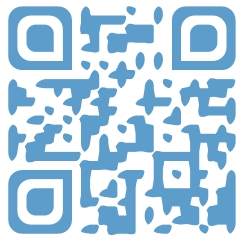 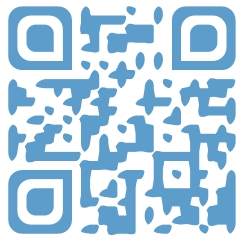 S3i c’est aussi une équipe qui les entoure en France :
S3i c’est une expérience de la loi et de la négociation des accords.Vos futurs élu(e)s sont pragmatiques et à l’écoute de tous.Ils apportent des réponses à chacune de vos questions.Rendront des comptes via la Newsletter et le site Internet http://www.s3i.frRéalisent un accompagnement systématique des salarié(e)s qui nous contactent : 
OUI, vos problèmes sont pris au sérieux et sont traités jusqu’à résolution !S’engagent juridiquement pour la défense, le respect des droits des salarié(e)s 
(Actions pour le respect des usages et la mise en conformité avec le Syntec,  ....).Signent des accords justes, équilibrés donnant aux salarié(e)s de nouveaux droits.Améliorer les prestations sociales du CSE notamment par l’augmentation des chèques cadeaux Noël et chèques vacances,Obtenir de l’entreprise pour les salarié(e)s le respect, la reconnaissance et la juste revalorisation de leur travail par des augmentations justes et correctes, tout comme pour les promotions,Obtenir de l’entreprise pour les salarié(e)s une participation qui récompense les salariés de leur contribution aux résultats de l’entreprise, et non une micro participation,Instaurer un dialogue social gagnant-gagnant, sans compromission et constructif, Améliorer l’accord temps de travail,Revoir la perte de l’autonomie sur la prise des RTT Négocier de nouveaux accords comme l’égalité Hommes/Femmes, rester vigilant sur le handicap et faire évoluer l’accord télétravail.Améliorer la Qualité de vie au travail, être vigilant sur le mode de management,Continuer à vous défendre, faire respecter vos droits (déclaration et paiement des heures sup., respect du code du travail, respect des accords signés, véritable droit à la déconnexion, …).Ouvrir de nouveaux chantiers concernant l’empreinte carbone de la société, comme réserver des places de parking pour les covoitureurs, ou IK pour Vélo, consultations plus fréquentes des salarié(e)s, revalorisation des salaires, augmentation du pouvoir d’achat, la formation, ...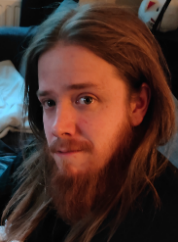 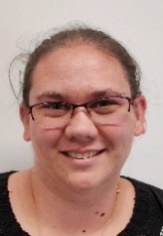 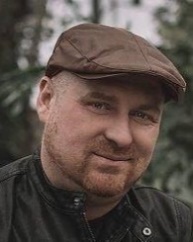 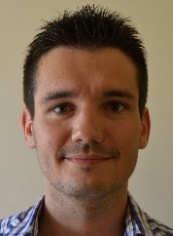 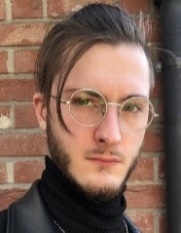                  Antoine                PRUVOST             Delphine           GODECAUX            Bastien          DE MEYER      Thomas       GALLIX          Adrian        GANDON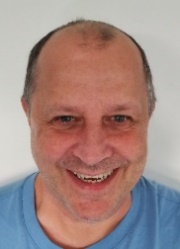 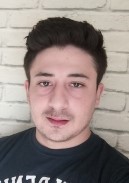 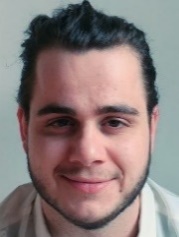 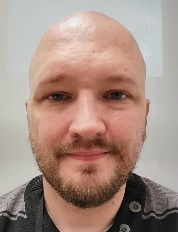 Eric LAMARQUE RSRedouane DAVRANCHETristanMAZAUDDavid LELEU 